Manitoulin Secondary SchoolGrade 10, 11 & 122019 - 2020Course Offerings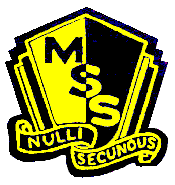 Box 307, 107 Bay street, M’Chigeeng, ON 	P0P 1G0705-368-7000www.manitoulin.rainbowschools.caINTRODUCTION	2MANITOULIN SECONDARY SCHOOL’S MISSION	2SCHOOL POLICIES	2(a)  ATTENDANCE	2(b) BUSES	2(c) EVALUATION	3(d) OPTION SELECTION AND COURSE TRANSFERS	3(e)  PLAGIARISM:	3(f)  STUDENT RECORDS	3PARENTAL INVOLVEMENT	3CO-CURRICULAR ACTIVITIES	4GUIDANCE SERVICES	4PEER TUTORING	4COURSES OF STUDY	5PRIOR LEARNING ASSESSMENT (PLAR)	5SPECIALIST HIGH SKILLS MAJOR: ARTS & CULTURE - Grade 11 & 12	5CREDIT RECOVERY	5DIPLOMA REQUIREMENTS AND COURSE SELECTION INFORMATION	61.  Please note the following	62.  THE ONTARIO SECONDARY SCHOOL DIPLOMA	63.  THE CERTIFICATE OF ACCOMPLISHMENT	64.  THE ONTARIO SECONDARY SCHOOL CERTIFICATE	75.  COURSE SELECTIONS	76.  	LEVELS OF DIFFICULTY	77.  	O.S.S. COURSE CODES	8LIVING WELL LOCKER	8SPECIAL EDUCATION PROGRAMS AND SERVICES	8COURSE DESCRIPTIONS	10THE ARTS	10BUSINESS AND COMPUTER COURSES	12CANADIAN AND WORLD STUDIES	12CO-OPERATIVE EDUCATION and ONTARIO YOUTH APPRENTICESHIP PROGRAM (OYAP)	15DUAL CREDITS	16E-LEARNING	16ENGLISH COURSES	16FRENCH	19GUIDANCE	20HEALTH AND PHYSICAL EDUCATION COURSES	20MATHEMATICS COURSES	22NATIVE STUDIES	24SCIENCES COURSES	25          SOCIAL SCIENCES AND HUMANITIES	27TECHNICAL COURSES	29INTRODUCTIONManitoulin Secondary School has approximately 450 students in its 48th year of operation.  A variety of over 100 courses is being offered to students.  While the Rainbow District School Board will make every effort to offer all the courses listed in this calendar, it can make no commitment to offer those courses which are selected by only a few students.MANITOULIN SECONDARY SCHOOL’S MISSIONThe purpose of Manitoulin Secondary School is to provide relevant educational opportunities, which will allow our students to achieve attainable goals and their highest potential, in a safe, positive environment that embraces student diversity.  Guiding PrinciplesWe are committed to:Open and effective communication among all stakeholders.Providing high and clear expectations for staff and students.Providing opportunities for all of our students to experience success in their area(s) of strength, interest and ability.Promoting positive and appropriate feedback to staff and students.Promoting consistent policies and co-operative partnerships among all stakeholders.Optimizing collaborative and supportive mechanisms to manage change.Providing a safe positive environment that also recognizes the rights and dignities of all.Promoting the values of honesty, integrity, responsibility and respect for self, community and others.SCHOOL POLICIES(a)  ATTENDANCEAttendance is an essential component of each course described in this calendar.  Education is a process of learning that requires continuity in and exposure to learning experiences.  Students must learn to work not only as individuals but also with others.  This involves the student in listening, co-operating, sharing, interacting and experiencing mutual evaluation.  The ability to work with and for others - both adults and peers - is an essential ingredient of the learning process.  Regular attendance on the part of students is an important component of this process.  If learning is disrupted by irregular attendance, learning experiences are lost and cannot be entirely regained.  Students who habitually miss class will suffer in the evaluation process because their participation and achievement cannot be fully assessed.It is the policy of the school that students who have been absent from school are to bring a note from their parents/guardians detailing the reason for the absence.  Students who are late coming to school or students who wish to sign out of school must also bring a note to the Attendance Secretary.Upon returning to school after an absence, students are required to bring a note to the main office.Students are required to be in attendance each day at every class, unless they are ill or have received permission from the Principal to be absent from school.(b)BUSESRiding a school bus is a privilege not a right.   All students are to sit in assigned seats.   The same behaviour expected of students in the classroom is expected when students are riding a bus.  Violation of the bus rules or conduct may result in a suspension of all bus privileges for a specific period of time.  Procedure for Making Changes to School Bussing Arrangements: Parents and guardians are to call the Sudbury Student Services Consortium directly at 1-877-225-1196 to make arrangements for any changes to school bussing.  Such changes would include changes of regular address, changes of sitters’ address and alternate pick-up or drop-off.  Please note that the consortium will not make short term or temporary changes for pick up and drop offs during the school year. You may also choose to contact the Consortium by fax at 521-1344 or by e-mail at trans@businfo.ca for service.  Consortium staff are available from 7 a.m. to 5 pm. Monday through Friday through the school year.  More information is available online at www.businfo.ca(c) EVALUATIONThe goal of education is to improve both student learning and the quality of the program.  The evaluation of student achievement and of program effectiveness is an integral ongoing part of the teaching-learning process, conducted with a view to improve student learning.During the term, teachers will use various instruments to evaluate a student's progress along the learning continuum.  At the beginning of each semester, students will be informed by their teachers as to how they will be evaluated in each of their courses.(d) OPTION SELECTION AND COURSE TRANSFERSSince all courses are available to any student, students are advised to consult the section "Requirements for Diplomas" before considering subject selection.  Before making their selection of subjects, students are asked to consider their interest and effectiveness in the subjects which they are currently studying, together with the requirements likely to be imposed on them by any post-secondary institution of education they wish to attend or future jobs they wish to acquire.Students are encouraged to consult their parents, their school counsellor and their subject teachers before selecting subjects and choosing the level of difficulty of each subject.  It is of prime importance that the program of studies selected will provide them with the requirements which their future educational program will demand.Since students have free choice in the selection of their subjects, changes will seldom be allowed once their final selection has been made.  Only under very exceptional circumstances and only with the permission of the Principal will students be allowed to change courses during the school year.(e)  PLAGIARISM:An important part of the secondary school experience is the writing of the essay, report or research paper.  Information or ideas taken from another source must be properly acknowledged.  Failure to do so is a serious offense known as PLAGIARISM (academic dishonesty).  Students found guilty of plagiarism will receive a ‘ZERO’ on the piece of work in question.  In addition, where a teacher deems that the piece of work represents a significant component in the evaluation scheme of the course (ex. an Independent Study), the student will be required to submit a new project as ‘makeup’.  The teacher and the student will determine the potential mark value of the “makeup” assignment.(f)  STUDENT RECORDSIn Secondary Schools, a student's record of courses successfully completed and credits gained toward the requirements for the Ontario Secondary School Diploma, Ontario High School Diploma or the Certificate of Education is maintained on the Ontario Student Transcript (OST).  Unsuccessful attempts in senior level courses (Grades 11, 12 and OAC) will also be recorded on the OST.The Ontario Student Transcript, report cards, and other information pertinent to each student are maintained in an Ontario Student Record folder.  The contents of this folder may be viewed by students and their parents/guardians upon request to the Principal or Counsellor.PARENTAL INVOLVEMENTParents play a vital role in the learning process.  Students of parents who place a high value on education tend to do better in school than students whose parents place little value on education.You, as parents, can help your sons or daughters do better in school in the following ways:show an interest in their education, come to Parents' Night, talk to them daily about their school work and/or life in the school, visit or telephone the school when you have questions about their progress.encourage them to lead healthy lives: proper nutrition, proper exercise, and proper rest.insist that they attend school regularly and keep up with their work on a daily basis.  If you have a concern, visit or telephone the school.join our school council.CO-CURRICULAR ACTIVITIESThe school runs late buses to enable students to stay from 3:00 p.m. to 5:00 p.m. and receive extra help and to participate in co-curricular clubs and activities.  Some of the school clubs and activities are listed below.  When numbers permit, buses run to the major centres:  Little Current, Gore Bay and Manitowaning.  Students must sign the lists posted in the main office each day to ensure the bus will run.  Leadership Groups:	Athletic Association, Peer Tutoring,  Students’ Council, , Three Fires ConfederacyIntellectual:	 E-Spirit, Newspaper/Writer’s Group, Reach for the Top,  Webpage, yearbookSocial Change:	Go Green,  Peer Mediation, Rainbow Rights Alliance, SHARE Committee,Sports:	Archery, Badminton, Basketball, Cross Country, Curling, Golf, Gymnastics, Hockey,  Rugby, Tennis,  Track & Field, VolleyballArts:	Art, Audio-Visual, Band, Drama, Guitar Club, School Musical, Vocal Group, Guitar, Library,  Music, Newspaper, Outdoor Education, WritingHealth:	Cross Fit GP, YogaSpecial Activities:	Anti-Racism, Artastic Fusion, Athletic Banquet, Awards Night,  Career Presentations, Dances, Graduation, Hoops for Heart,  Multi-Cultural Festival, Pow Wow, Relay for Life,  Ski Trip,  Stratford Festival, 30 Hour Famine, Winter CarnivalGUIDANCE SERVICESA major purpose of a Secondary School is to help each student develop to the maximum of his or her potential as an individual and as a contributing responsible member of society who will think clearly, feel deeply, and act wisely.  Counselling is provided for students and parents on matters relating to education and vocational planning as well as to personal and social matters.  Regularly scheduled interviews are held during the year.The Guidance Office contains the most recent information available on all colleges and universities in Ontario.  During the year, field trips are arranged to our local Community College and University to enable senior students to investigate post-secondary opportunities.  Throughout the year seminars are conducted by representatives from Colleges and Universities to assist students in making post-secondary choices.www.myblueprint.ca  is an online educational  research and planning tool available to MSS students.   All students have an account on this website.   By assigning specific tasks to complete at each grade level, students are engaged in the process of setting goals, recording their activities, exploring their interests and engaging in their own career/life planning.   Students can build customized high school course plans, instantly identify the post-secondary opportunities and explore valuable information for every destination in Canada! Students should use this as a starting point for discussions with parents/guardians, subject teachers and guidance counsellors as they develop their long-term goals and plans.Extensive career information, on almost 700 different jobs, is available through www.careercruising.com, a free computer service which enables any student to obtain complete details on most jobs and careers available in Canada.  The username is “rainbow” and the password is “29700".    Vocational Interest Tests are available for students at a modest cost.  These tests help to identify one's interest and provide a good indicator of future career possibilities.All students are encouraged to seek assistance when needed.  Parents may arrange an interview by contacting the Guidance Office between 8:30 a.m. and 3:30 p.m.  Telephone (705) 368-7000.PEER TUTORINGWhat is a Peer Tutor?	A peer tutor is someone who cares about others & provides assistance to those students who request extra help.Who Can Benefit?	*Anyone: Tutors, Students, Teachers, Guidance Counsellors, ParentsPeer Tutoring is available at M.S.S. through the Guidance Office to provide short & long term tutoring to students and provide assistance in exam and test preparationCOURSES OF STUDYThe courses offered by this school have been developed according to the requirements of the Ontario Ministry of Education and Training.  Detailed courses of study are available at the school for parents'  perusal.PRIOR LEARNING ASSESSMENT (PLAR)Prior learning includes the knowledge and skills that students have acquired, in both formal and informal ways, outside secondary school.  Where such learning has occurred outside Ontario classrooms, students enrolled in Ontario secondary schools and inspected private schools may have their skills and knowledge evaluated against the expectations outlined in provincial curriculum policy documents in order to earn credits towards the secondary school diploma.  This formal evaluation and accreditation process involves two components: equivalency and challenge.  Equivalency involves the assessment of credentials from other jurisdictions for placement purposes.  The challenge process refers to the process whereby students' prior learning is assessed for the purpose of granting credit.  Only Grade 10-12 courses that are offered by the Rainbow District School Board may be challenged.  For more information regarding this process students are advised to refer to the PLAR pamphlet found in the school's guidance office.Interested students should contact their Principal before the end of December.SPECIALIST HIGH SKILLS MAJOR: AGRICULTURE and ARTS & CULTURE - Grade 11 & 12A specialized program designed to allow students to focus on knowledge and skills of particular importance in an economic sector, while meeting the requirements for the Ontario Secondary School Diploma (OSSD).Students are able to obtain certifications and/or training recognized by the sector as part of the SHSM requirements.  This program is an excellent opportunity for students to build  their skill base, acquire valuable certifications and to network within the arts and culture industry.With the help and guidance of SHSM program leaders, students will:choose courses that align with the arts and culture industryparticipate in learning and career exploration activities (job shadowing, trade fairs, tours, etc.participate in ‘reach ahead’ activities (interview industry professionals, complete dual-credits, etc.)complete a co-op placement in the arts and culture industrycomplete 6 industry certifications (CPR, WHIMIS, First Aid, etc.)Manitoulin Secondary School has a popular Arts and Culture SHSM and is in the planning stages for an Agriculture SHSM to start in the 2018-2019 school year.  CREDIT RECOVERYCredit Recovery is available for students who have failed  one or more compulsory credits.  For each student who fails a course, the Subject Teacher shall complete a Course Placement Form that outlines one of the following options:	Repeating the Entire Course; 		Taking the course at a different Level; Completing a  CulminatingDemonstration Only; Enrolling in Credit Recovery. (In some cases Summer school might be recommended.)The Principal and the Credit Recovery Team review these forms and suggest the appropriate placement. Class size, credit accumulation, attendance, and past performance in an alternative setting are all considerations for placement in a credit recovery class.One or more credits can be recovered in a credit recovery class - as a Learning Strategies credit is  part of the package. It is possible for each student to increase credit accumulation and graduate on schedule.   While the professional opinion of the subject teacher is the primary source for a Credit Recovery placement, there may be exceptional circumstances when the Credit Recovery Team determines a placement.  In consultation with the subject teacher an appropriate method of evaluation will be determined that combines class marks and credit recovery participation.DIPLOMA REQUIREMENTS AND COURSE SELECTION INFORMATION1.  Please note the followingPromotion will be on a course by course basis.18 credits will be compulsory and 12 credits will be electives.Literacy Diploma Requirement - in order to receive the OSSD (Ontario Secondary School Diploma) all students must either pass the Grade 10 Literacy Test or, if a student has had the opportunity to write the test once and not succeeded then the student must pass the Grade 12 Literacy Course.All students must complete 40 hours of community involvement.Students in Grades 9 to 11 will continue to develop their annual education plan  with the assistance of their parents, guidance counsellor and teachers.2.  THE ONTARIO SECONDARY SCHOOL DIPLOMACompulsory Credits4 English1 French or Ojibway3 Mathematics2 Science1 Canadian History1 Canadian Geography1 Health and Physical Education1 Civics (½ credit)1 Career Studies (½ credit)1 Arts (Drama, Music, Visual Art)1 additional credit in English, or French as a second language, or a Native Language, or a classical or aninternational language, or social sciences and the humanities, or Canadian and world studies, orguidanceand career education, or cooperative education1 additional credit in health and physical education, or business studies, or the arts, or French as a secondlanguage, or cooperative education1 additional credit in science or technological education, or French as a second language, or computer studies or cooperative education18 Compulsory Credits12 Elective Credits30 Total CreditsAdditional Graduation Requirements include 40 hours of community service and successful completion of the grade 10 literacy test or the grade 12 literacy course. 3.  THE CERTIFICATE OF ACCOMPLISHMENTStudents who leave school before fulfilling the requirements for the Ontario Secondary School Diploma or the Ontario Secondary School Certificate may be granted a Certificate of Accomplishment.  The Certificate of Accomplishment recognizes achievement for students who plan to take certain vocational programs or other kinds of further training, or who plan to find employment after leaving school.4.  THE ONTARIO SECONDARY SCHOOL CERTIFICATEThe Ontario Secondary School Certificate will be granted on request to students who leave school before earning the Ontario Secondary School Diploma, provided that they have earned a minimum of 14 credits distributed as follows:2 credits in English1 credit in Canadian geography or Canadian history1 credit in mathematics1 credit in science1 credit in health and physical education1 credit in the arts or technological education7 Optional credits14 Total Credits5.  COURSE SELECTIONSIn order to assist students and parents in selecting  courses  that will put students on the right path to their post-secondary destination, the Ministry of Education has provided course descriptions that are standard, one paragraph descriptions which summarize what students will learn in each course.  The course descriptions begin on page 9.6.  LEVELS OF DIFFICULTYACADEMIC COURSES cover essential concepts plus enrichment activities.   While course work exposes students to both theory and practical applications, there is greater emphasis on THEORY as a basis for future learning and problem solving.APPLIED COURSES focus on essential concepts.   While course work exposes students to  both theories and practical applications, the emphasis is on PRACTICAL, familiar real-life situations and “hands-on” applications.LOCALLY DEVELOPED COURSES may be offered for grade 9 and 10 students who have experienced difficulties in English, Mathematics and Science.  They allow the student to obtain sufficient background and skill development, to prepare them for future courses in the subject area.OPEN level courses are available to all students.UNIVERSITY LEVEL COURSES(U) are available in grades 11 and 12 for students who plan to apply to university and some college programs.UNIVERSITY/COLLEGE COURSES (M) are available in grades 11 and 12 for students who plan to apply to university and college programs.COLLEGE COURSES © are available for students who plan to apply to college.  Please note that some college programs require M or U level courses.WORKPLACE COURSES (E) are available for students who plan to enter the world or work after completing secondary school.  Grade 11 and 12 workplace students are encouraged to opt for co-operative education.PREREQUISITE COURSES are deemed essential for the successful understanding and completion of a subsequent course.  Many grade 11 and 12 courses have prerequisites as a requirement or enrolment.  Parents and students are advised to consult prerequisites as established by the Ministry of Education when planning education and career goals.7.  O.S.S. COURSE CODESThe first three letters indicate the subject course code as stated in the Ministry of Education’s Common Course Codes.The fourth character indicates the grade.1 = Grade 9		2 = Grade 10		3 = Grade 11		4 = Grade 12 The fifth character indicates the course type.D = Academic 		(Grades 9 and 10)P = Applied 		(Grades 9 and 10)L = Locally Developed	(Grades 9 and 10)O = Open level		(Grades 9 - 12)U = University 		(Grades 11 and 12)C = College		(Grades 11 and 12)M = University/College	(Grades 11 and 12)E = Workplace 		(Grades 11 and 12)Example:	ENG2D		ENG 	= English2	= Grade 10D 	= AcademicLIVING WELL LOCKERManitoulin Secondary School is proud to announce the opening of the Living Well Locker!The Living Well Locker is a place where students have access to some of the necessities of living well. We have everything from fresh food and non-perishable food items to toiletries such as shampoo, dental and feminine hygiene products!The Living Well Locker accepts donations of both food and money and can give tax receipts for cash donations. To donate food, you can simply drop off items at Manitoulin Secondary School. If you wish to make such a donation, you can phone Manitoulin Secondary School at 705-368-7000, or e-mail mccannd@rscloud.ca to arrange a mutually convenient delivery time. We can also pickup if necessary.MSS students can also drop non-perishable items off outside the door of the Living Well Locker. Our volunteers will move these donated items into our room at the end of the day.Students be sure to come to D5A to check it out!SPECIAL EDUCATION PROGRAMS AND SERVICESSpecial Education programs are designed to ensure that every student has access to an education.  The needs of an exceptional pupil are outlined by an Identification, Placement and Review Committee of the Board of Education.Special education programs which are developed may be located in one or more of the following settings; the regular classroom, the resource room or in special self-contained classrooms.  Learning experiences will correspond to the pupil's needs, abilities, interests and aspirations.Five broad areas of exceptionality have been identified - behavioural, communicational, intellectual, physical and multiple.  Usually, students with an exceptionality have been identified early in their school careers and the programs at the secondary level will build on previous programs.Parents who have concerns about special education programs or exceptionalities are urged to discuss these with the Principal.Special Education SupportThe right choice of academic course level and resource programming has an impact on student success in secondary school. Each year, the  exceptional student and his/her parent or guardian are invited to an IPRC (Identification, Placement, Review, Committee) meeting to discuss the support options that may offer greater success to the student.Accommodations may be provided to instruction and assessment. For example, your child could be offered extra time to write tests or use of assistive technology to complete assignments.Resource programming is a service offered to exceptional students as determined by the IPRC.. Access to the Resource Room may be on a daily basis for the learning strategies course and daily help with other course work or on a “needs basis” as determined by the student and/or teacher.Resource Support:Exceptional students have access to the resource room “as needed” throughout the school year to write tests/exams, to complete assignments and/or use assistive technology.Resource Withdrawal:Exceptional students go to the resource room for the Learning Strategies course on a daily basis per semester. This course provides a credit as well as supports for a student’s other subjects. A student may achieve up to four Learning Strategies credits.Many exceptional students are in regular classes. For those students with more challenging needs, we offer more intensive supports in our Transition and Life Skills classes. For students with behavioural needs, we offer a Section 23  program.Intensive Support Programs (I.S.P.)Transition ProgramThis program is a self-contained class program for students identified with an intellectual exceptionality. The focus is placed on developing literacy, numeracy,  independent living skills and work related skills geared towards specialized college programs, trades assistants’ programs and the workplace.Life Skills ProgramThis program is a self-contained class program for students identified with a moderate intellectual exceptionality who require development of daily living skills. 	The focus is placed on developing basic literacy, numeracy and independent living skills.Section ProgramsThis program is a self-contained class programs offered solely by RDSB and in partnership with The Child & Family Centre for students identified with behavioural challenges. The placement in these programs is short term with a goal of reintegration into the regular program. The focus is placed on developing appropriate social emotional adaptive skills, with an additional focus on literacy and numeracy.The following course descriptions are standard, one paragraph descriptions which summarize what students will learn in each course.  While Manitoulin Secondary School will make every effort to offer all the courses listed in this calendar, it can make no commitment to offer those courses which are selected by only a few students.Please note that all these courses may not be offered in future years at Manitoulin Secondary School.DRAMADrama, Grade 10, Open (ADA2O)This course provides opportunities for students to explore dramatic forms, conventions, and techniques. Students will explore a variety of dramatic sources from various cultures and representing a range of genres. Students will use the elements of drama in creating and communicating through dramatic works. Students will assume responsibility for decisions made in the creative and collaborative processes and will reflect on their experiences.Prerequisite: None*Drama, Grade 11, Open (ADA3O) (This course WILL be offered next year (2019-2020) but WILL NOT be offered in the 2020-2021 school year.)This course requires students to engage in dramatic processes and the presentation of dramatic works, and emphasizes the application of drama skills in other contexts and opportunities. Students will interpret and present works in a variety of dramatic forms, create and script original works, and critically analyse the processes involved in producing dramatic works. Students will develop a variety of skills related to collaboration and the presentation of dramatic works. Prerequisite: Dramatic Arts, Grade 9 or 10, OpenMUSICMusic, Grade 10, Open (AMU2O)This course emphasizes the creation and performance of music at a level consistent with previous experience. Students will develop musical literacy skills by using the creative and critical analysis processes in composition, performance, and a range of reflective and analytical activities. Students will develop their understanding of musical conventions, practices, and terminology and apply the elements of music in a range of activities. They will also explore the function of music in society with reference to the self, communities, and cultures.Prerequisite: NoneThis is an instrumental concert band program.  It is a recommended prerequisite that students have AMU1O first.Music, Grade 11, Open (AMU3M)This course provides students with opportunities to develop their musical literacy through the creation, appreciation, analysis, and performance of music, including traditional, commercial, and art music.  Students will apply the creative process when performing appropriate technical exercises and repertoire and will employ the critical analysis processes when reflecting on, responding to, and analysing live and recorded performances.  Students will consider the function of music in society and the impact of music on individuals and communities.  They will explore how to apply skills developed in music to their life and careers.Prerequisite: Music, Grade 9 or 10, OpenMusic, Grade 12, University/College Preparation (AMU4M)This course enables students to enhance their musical literacy through the creation, appreciation, analysis, and performance of music. Students will perform traditional, commercial, and art music, and will respond with insight to live and recorded performances.  Students will enhance their understanding of the function of music in society and the impact of music on themselves and various communities and cultures.  Students will analyse how to apply skills developed in music to their life and careers.Prerequisite: Music, Grade 11, University/College PreparationMusical Theatre, Grade 11, Grade 12, University/College (AMT3M/AMT4M)The major emphasis of this course will be the study and performance of ensembles and solos from musical theatre repertoire. This focus course allows students to explore the diverse facets of theatrical production and performance; to serve the community using theatrical skills; to develop their creative and collaborative abilities in an ensemble; and to develop a critical appreciation of the professional theatre.  Students will be engaged in all stages and elements of a full-scale theatrical production from inception to final performance and strike. All aspects of the musical theatre genre, including dance, drama, singing, technical and, production will be studied. Included as well will be a study of musical theatre history and its major contributors.Speak to the teacher for special approval to take this course. It is for singers, musicians, tech crew, set construction and media experts.Prerequisite: None*Introductory Guitar, Open (AMG3O)(This course will NOT be offered next year(2019-2020) but may be offered in the 2020-2021 school year.)This course develops student knowledge and skills through the performance and appreciation of guitar music. Students will perform appropriate works, touching on serious music but focusing on contemporary styles, both independently and in groups. Students will become fluent in the use of chord charts, written music, and guitar tablature. The goal of this course is to become a life-long guitarist.Prerequisite:NoneVISUAL ARTSVisual Arts, Grade 10, Open (AVI2O)This course enables students to develop their skills in producing and presenting art by introducing them to new ideas, materials, and processes for artistic exploration and experimentation.  Students will apply the elements and principles of design when exploring the creative process.  Students will use the critical analysis process to reflect on and interpret art within a personal, contemporary, and historical context.Prerequisite: NoneVisual Arts, Grade 11, Open (AVI3O)This course focuses on studio activities in the visual arts, such as drawing, painting, sculpture, photography, printmaking, collage, and/or multimedia art. Students will use the creative process to create art works that reflect a wide range of subjects and will evaluate works using the critical analysis process. Students will also explore works of art within a personal, contemporary, historical, and cultural context. Prerequisite: NoneVisual Arts, Grade 11, University/College Preparation (AVI3M)This is an advanced art course that enables students to further develop their knowledge and skills in visual arts.  Students will use the creative process to explore a wide range of themes through studio work that may include drawing, painting, sculpting, and printmaking, as well as the creation of collage, multimedia works, and works using emergent technologies.  Students will use the critical analysis process when evaluating their own work and the work of others.By the end of the course students will produce a portfolio and sketchbook that showcases their work, thinking process, and progressive skill development.  This course is geared towards the creative student who is interested in pursuing a post-secondary pathway.Prerequisite: Visual Arts, Grade 9, 10 or 11, OpenVisual Arts, Grade 12, University/College (AVI4M)This is an advanced art course that focuses on enabling students to refine their use of the creative process when creating and presenting two- and three-dimensional art works using a variety of traditional and emerging media and technologies.  Students will use the critical analysis process to deconstruct art works and explore connections between art and society.  The studio program enables students to explore a range of materials, processes, and techniques that can be applied in their own art production.  Students will also make connections between various works of art in personal, contemporary, historical, and cultural contexts.By the end of the course students will produce a portfolio and sketchbook that showcases their work, thinking process, and progressive skill development.  This course is geared towards the creative student who is interested in pursuing a post-secondary pathway.Prerequisite: Visual Arts, Grade 11, University/College PreparationVisual Arts - Design, Grade 11, Open (AWD3O)This course has the same expectations as AVI 3O but within a specific program area of focus. The focus of this course is on imaginative problem solving, to develop technical skills through a variety of two and three dimensional media.   This course focuses on studio activities in one or more of the visual arts, including drawing, painting, sculpture, photography, printmaking, collage, and/or multimedia art. Students will use the creative process to create art works that reflect a wide range of subjects and will evaluate works using the critical analysis process. Students will also explore works of art within a personal, contemporary, historical, and cultural context.This course is for students who have experience in art and have Intermediate ability.  No portfolio is required.Prerequisite: Visual Arts, Grade 9, 10 or 11, OpenIntroduction to Business, Grade 10, Open (BBI2O)This course introduces students to the world of business.  Students will develop an understanding of the functions of business, including accounting, marketing, information technology, human resources, and production, and of the importance of ethics and social responsibility.  This course builds a foundation for further studies in business and helps students develop the business knowledge and skills they will need in their everyday lives.Prerequisite: NoneCOMPUTERSIntroduction to Computer Science, Grade 11, University Preparation (ICS3U)This course introduces students to computer science. Students will design software independently and as part of a team, using industry-standard programming tools and applying the software development life-cycle model. They will also write and use subprograms within computer programs. Students will develop creative solutions for various types of problems as their understanding of the computing environment grows. They will also explore environmental and ergonomic issues, emerging research in computer science, and global career trends in computer-related fields.Prerequisite: NoneIntroduction to Computer Programming, Grade 11, College Preparation (ICS3C)This course introduces students to computer programming concepts and practices. Students will write and test computer programs, using various problem-solving strategies. They will learn the fundamentals of program design and apply a software development life-cycle model to a software development project. Students will also learn about computer environments and systems, and explore environmental issues related to computers, safe computing practices, emerging technologies, and postsecondary opportunities in computer-related fields.Prerequisite: NoneCivics and Citizenship, Grade 10, Open (CHV2O)  (½ Credit) This course explores rights and responsibilities associated with being an active citizen in a democratic society. Students will explore issues of civic importance such as healthy schools, community planning, environmental responsibility, and the influence of social media, while developing their understanding of the role of civic engagement and of political processes in the local, national, and/or global community. Students will apply the concepts of political thinking and the political inquiry process to investigate, and express informed opinions about, a range of political issues and developments that are both of significance in today’s world and of personal interest to them. Prerequisite: None GEOGRAPHYForces of Nature: Physical Processes and Disasters, Grade 11, University/College Preparation (CGF3M) (This course WILL be offered next year (2019-2020) but WILL NOT be offered in the 2020-2021 school year.)In this course, students will explore physical processes related to the earth’s water, land, and air. They will investigate how these processes shape the planet’s natural characteristics and affect human systems, how they are involved in the creation of natural disasters, and how they influence the impacts of human disasters. Throughout the course, students will apply the concepts of geographic thinking and the geographic inquiry process and use spatial technologies to analyse these processes, make predictions related to natural disasters, and assess ways of responding to them.Prerequisite: Canadian Geographic Issues, Grade 9, Academic or Applied The Environment and Resource Management, Grade 12, University/College Preparation (CGR4M) This course investigates interactions between natural and human systems, with a particular emphasis on the impacts of human activity on ecosystems and natural processes. Students will use the geographic inquiry process, apply the concepts of geographic thinking, and employ a variety of spatial skills and technologies to analyse these impacts and propose ways of reducing them. In the course of their investigations, they will assess resource management and sustainability practices, as well as related government policies and international accords. They will also consider questions of individual responsibility and environmental stewardship as they explore ways of developing a more sustainable relationship with the environment. Prerequisite: Any university, university/college, or college preparation course in Canadian and world studies, English, or social sciences and humanities Living in a Sustainable World, Grade 12, Workplace Preparation (CGR4E) This course examines the impact of human activity on the natural environment. Students will explore the use of natural spaces and resources and the effects of planning decisions and consumer choices on natural systems. Students will apply the concepts of geographic thinking and the geographic inquiry process, including spatial technologies, to investigate practical solutions to environmental issues, enabling them to make more sustainable decisions at home, in the workplace, and in the local community.Prerequisite: Canadian Geographic Issues, Grade 9, Academic or Applied HISTORYCanadian History since World War I, Grade 10, Academic (CHC2D) This course explores social, economic, and political developments and events and their impact on the lives of different groups in Canada since 1914. Students will examine the role of conflict and cooperation in Canadian society, Canada’s evolving role within the global community, and the impact of various individuals, organizations, and events on Canadian identity, citizenship, and heritage. They will develop their ability to apply the concepts of historical thinking and the historical inquiry process, including the interpretation and analysis of evidence, when investigating key issues and events in Canadian history since 1914. Prerequisite: None Canadian History since World War I, Grade 10, Applied (CHC2P) This course focuses on the social context of historical developments and events and how they have affected the lives of people in Canada since 1914. Students will explore interactions between various communities in Canada as well as contributions of individuals and groups to Canadian heritage and identity. Students will develop their ability to apply the concepts of historical thinking and the historical inquiry process, including the interpretation and analysis of evidence, when investigating the continuing relevance of historical developments and how they have helped shape communities in present-day Canada. Prerequisite: None Canadian History, Grade 10, Locally Developed (CHC2L)This course focuses on the knowledge and skills that students need to be well prepared for success in Grades 11 and 12 Workplace Preparation courses.  This course will support students in developing and enhancing strategies that they need to be competent readers and writers of historical material (e.g. historical text, documents, media reports, and subject-specific vocabulary).  Students taking this course will be given opportunities to improve their subject-area knowledge and skills and to practice using them to strengthen their literacy and mathematical literacy skills.  Learning expectations will challenge students to examine their conceptual understandings, develop and enhance their critical thinking skills, and engage in meaningful dialogue.Prerequisite: NoneFirst Nations, Métis, and Inuit Peoples in Canada, History, Grade 10, Open (NAC2O) This course explores First Nations, Métis, and Inuit peoples’ relationships with Canada from pre-contact to the 21st century. Students will examine social, economic, political and military interactions that impact the contemporary realities of Aboriginal people in Canada in relation to identity, culture, community, land, and governance. Students will explore their own and others’ ideas using the historical inquiry process to think critically and respond responsibly about civic questions raised today as a result of the changing relationships. This course counts as the required Grade 10 History credit.  Prerequisite: None.World History to the End of the Fifteenth Century, Grade 11, University/College Preparation (CHW3M) (This course will NOT be offered next year (2019-2020) but may be offered in the 2020-2021 school year.)This course explores the history of various societies and civilizations around the world, from earliest times to around 1500 CE. Students will investigate a range of factors that contributed to the rise, success, and decline of various ancient and pre-modern societies throughout the world and will examine life in and the cultural and political legacy of these societies. Students will extend their ability to apply the concepts of historical thinking and the historical inquiry process, including the interpretation and analysis of evidence, when investigating social, political, and economic structures and historical forces at work in various societies and in different historical eras. Prerequisite: Canadian History since World War I, Grade 10, Academic or Applied World History since the Fifteenth Century, Grade 12, University Preparation (CHY4U) (This course WILL be offered next year (2019-2020) but WILL NOT be offered in the 2020-2021 school year.)This course traces major developments and events in world history since approximately 1450. Students will explore social, economic, and political changes, the historical roots of contemporary issues, and the role of conflict and cooperation in global interrelationships. They will extend their ability to apply the concepts of historical thinking and the historical inquiry process, including the interpretation and analysis of evidence, as they investigate key issues and ideas and assess societal progress or decline in world history. Prerequisite: Any university or university/college preparation course in Canadian and world studies, English, or social sciences and humanities. LAWUnderstanding Canadian Law, Grade 11, University/College Preparation (CLU3M) This course explores Canadian law, with a focus on legal issues that are relevant to the lives of people in Canada. Students will gain an understanding of laws relating to rights and freedoms in Canada; our legal system; and family, contract, employment, tort, and criminal law. Students will develop legal reasoning skills and will apply the concepts of legal thinking and the legal studies inquiry process when investigating a range of legal issues and formulating and communicating informed opinions about them. Prerequisite: Canadian History since World War I, Grade 10, Academic or Applied Understanding Canadian Law in Everyday Life, Grade 11, Workplace Preparation (CLU3E) This course enables students to develop a practical understanding of laws that affect the everyday lives of people in Canada, including their own lives. Students will gain an understanding of the need for laws, and of their rights, freedoms, and responsibilities under Canadian law. Topics include laws relating to marriage, the workplace, cyberbullying, and criminal offences. Students will begin to develop legal reasoning skills and will apply the concepts of legal thinking and the inquiry process when investigating legal issues that are relevant to life in Canada today.Prerequisite: Canadian History since World War I, Grade 10, Academic or Applied, or a locally developed compulsory course (LDCC) Co-operative Education CO-OP ED {4credits}Co-operative Education is available to students applying for university or college as well as students entering the workplace directly.  Co-operative Education will assist students in making career decisions, as well as in developing the knowledge, skills, and attitudes essential in today’s society.  For some, going out on a work placement reinforces their career decisions, while others will make a change in their plans as a result of having spent time in that occupation, and they will be able to do so before spending a semester or year’s tuition.In-School Component: Students registered in the Co-operative Education program will spend the first week of semester in the classroom and approximately every second Monday thereafter in the classroom. The three modules studied in the in-school component will be Career Planning/Decision Making, Human Relations and Well-Being. Content:Career Planning/Decision Making - the content of this module focuses on resume writing, interview skills, cover letters, goal setting, charting a career path, and creativity in decision makingHuman Relations - the content of this module focuses on communication skills, workplace ethics, confidentiality, and self-management skills (initiative, organization, reliability, etc.)Well-Being - the content of this module focuses on health and safety at the workplace, time management, stress management, budgeting, and the importance of maintaining one’s health in order to be a productive employee.Out-of-School Component: Students registered in the Cooperative education program will spend the majority of the semester (approximately 80 days) at the work site, being provided with challenging experiences, learning self-management skills and the physical and mental skills necessary to be a valued employee.SUMMER CO-OPERATIVE EDUCATION  opportunities are being offered to grade 11/12 students to earn 1 or 2 credits toward their OSSD.  This planned learning experience integrates classroom theory and learning experiences at a workplace to enable students to apply and refine the knowledge and skills acquired in a related curriculum course or a locally developed course.Ontario Youth  Apprenticeship Program  (OYAP)The Ontario Youth Apprenticeship Program (OYAP) provides full-time Grade 11 and 12 students with the opportunity to participate in a co-operative education work experience placement in a skilled trade while working toward the completion of an Ontario Secondary School Diploma.OYAP supports student success pathways and is a component of Specialist High Skills Majors and School College Work Initiatives.Students who register under the OYAP option will earn co-operative education credits while participating in either a half day or a full day work experience placement alongside a qualified journeyperson in a skilled trade.Students who demonstrate potential may be registered with the Ministry of Training, Colleges and Universities as apprentices.OYAP is designed to:-   Introduce students to careers in skilled trades;-   Help students develop practical hands on experience in a skilled trade of their choice;-   Enrich school courses through related trade experience;-   Provide students with the opportunity to register as apprentices while in secondary school;-   Connect students to the world of work;-   Enhance opportunities for employment in skilled trades after graduation.Eligibility Criteria:The OYAP option is available to all full-time students, including special needs students.Students must be:Recommended by the co-op teacher and guidance counselor;At least 16 years of age;In Grade 11 or 12 with at least 16 credits prior to starting OYAP;Interested in learning a trade;Working toward the completion of all compulsory credits required for an Ontario Secondary School Diploma.The Dual Credit Program provides secondary school students with the opportunity to earn a number of dual credits by participating in apprenticeship training and postsecondary courses that count towards both their secondary school diploma and their postsecondary diploma or apprenticeship certification.  Please contact your school’s Guidance department for further information.Manitoulin Secondary School  Dual CreditsExploring Art and Design (AEB4T)In this course, students will develop an overview of art and design career options through a process of portfolio development. Students will discover the various skills required and the various careers available in the art and design professions. The students will work on projects spanning the continuum from traditional arts and crafts to leading edge technical applications using digital media.College Connection (GLH4T)In this course, students will examine the skills and techniques that can lead to success in college. By examining and applying a variety of strategies known to improve learning, students will discover which are most relevant and useful, and how mastering them can positively help future studies. In addition, students will be provided with the opportunity to improve self-awareness and to set goals.Rainbow District School Board teachers deliver online courses using a learning management system that students can access at school and at home. Students can supplement their timetable with an online course, giving them greater flexibility and choice in completing their secondary school diploma.  Students can take courses that are not available at their home school or not accessible due to scheduling conflicts. The online courses provide a new learning option for students – one that maximizes the use of technology. E-Learning courses are very interactive. A wide variety of technology is used to support online learning, including electronic whiteboards, chat rooms, e-mail, and discussion groups. Contact your Guidance Department for the current list of e-Learning courses offered by Rainbow District School Board.E-Learning courses are for courses that are not offered by MSS or do not fit into a student's schedule.  To be approved to take an e-learning course students must be in Grade 11 or 12 and not have failed any courses.  It is recommended that e-learning students have all previous final grades above 65%.   Please state the e-learning course you would like when you are about to submit your choices.  If you choose an e-learning course please choose an alternate course.  For more information on potential e-learning credits that may be offered please make an appointment with your guidance counsellor.ENGLISH DEPARTMENT VISIONAs English teachers, we love stories, language, ideas and exploration.  This is a love we want to impart to our students.  Oral communication, reading, writing, and media are not ends in themselves, but rather are means of discovery.  Through speaking and listening, students develop a voice and the courage to use it.  In literature, students encounter timeless beauty, shared human experiences, and universal themes that can inform and inspire their futures.  By writing, students embark on a journey of possibilities.  Through media, students learn to be self-aware and critical in the information age.  In our increasingly complex world, the English Department helps M.S.S. students become engaged in life by exhibiting confidence, thinking critically, developing courage, and demonstrating compassion.English, Grade 10, Academic (ENG2D)This course is designed to extend the range of oral communication, reading, writing, and media literacy skills that students need for success in their secondary school academic programs and in their daily lives. Students will analyse literary texts from contemporary and historical periods, interpret and evaluate informational and graphic texts, and create oral, written, and media texts in a variety of forms. An important focus will be on the selective use of strategies that contribute to effective communication. This course is intended to prepare students for the compulsory Grade 1l university or college preparation course.  Exploring the theme of the hero journey, this course develops academic essay writing, analytical reading, and research skills.  Independent reading is a heavy requirementPrerequisite: English, Grade 9, Academic or AppliedEnglish, Grade 10, Applied (ENG2P)This course is designed to extend the range of oral communication, reading, writing, and media literacy skills that students need for success in secondary school and daily life. Students will study and create a variety of informational, literary, and graphic texts. An important focus will be on the consolidation of strategies and processes that help students interpret texts and communicate clearly and effectively. This course is intended to  prepare students for the compulsory Grade 11 college or workplace preparation course.  Exploring the theme of survival, this course develops student confidence in structured writing and making connections when reading.Prerequisite: English, Grade 9, Academic or AppliedEnglish, Grade 10, Locally Developed (ENG2L)In this course, students focus on extending their literacy and communication skills to prepare for success in their daily lives, in the workplace, in the English Grade 11 Workplace Preparation course, or in the English: Contemporary Aboriginal Voices, Grade 11 Workplace Preparation course. The course is organized by strands that extend listening and talking skills, reading and viewing skills, and writing skills. In all strands, the focus is on refining foundational literacy skills and in using language clearly and accurately in a variety of authentic contexts. Students build on their strategies and engage in the processes involved in talking, listening, reading, viewing, writing, and thinking, and reflect regularly upon their growth in these areas.  This course focuses on building and practicing essential reading, writing, and speaking skills for success in high school and in the workplace.Prerequisite: A Grade 9 English creditEnglish, Grade 11, University Preparation (ENG3U)This course emphasizes the development of literacy, communication, and critical and creative thinking skills necessary for success in academic and daily life. Students will analyse challenging literary texts from various periods, countries, and cultures;, as well as a range of informational and graphic texts, and create oral, written, and media texts in a variety of forms.. An important focus will be on using language with precision and clarity and incorporating stylistic devices appropriately and effectively. The course is intended to prepare students for the compulsory Grade 12 university or college preparation course.  Exploring the theme of power, this course focuses on academic analysis of complex historical texts and academic writing.  Complex analysis is expected. Independent reading is a heavy requirement.Prerequisite: English, Grade 10, AcademicEnglish, Grade 11, College Preparation, Contemporary First Nations, Métis, and Inuit Voices, (NBE3C) This course explores themes, forms, and styles of literary, informational, graphic, oral, cultural, and media texts about and from First Nations, Métis, and Inuit cultures in Canada. Students will study the use of text forms by Aboriginal authors from various periods and cultures to express themes such as identity, relationships, and sovereignty. Students will create oral, written, and media texts to explore their own ideas and understanding, focusing on the development of literacy, communication, and critical and creative thinking skills necessary for success in academic and daily life. The course is intended to prepare students for the compulsory Grade 12 English college preparation course.Prerequisite: English, Grade 10, Academic or Applied. English, Grade 11, Workplace Preparation, Contemporary First Nations, Métis, and Inuit Voices, (NBE3E) This course explores themes, forms, and stylistic elements of literary, informational, graphic, oral, cultural, and media texts about and from First Nations, Métis, and Inuit cultures in Canada. Students will investigate the connections between texts and cultural and community aspects of identity, relationships, and sovereignty. Students will create oral, written, and media texts focusing on the development of literacy, communication, and critical thinking skills necessary for success in the workplace and daily life. The course is intended to prepare students for the compulsory Grade 12 English workplace preparation course. This course can be substituted for Grade 11 English (ENG3E).Prerequisite: English, Grade 10, Academic or Applied. English, Grade 12, University Preparation (ENG4U)This course emphasizes the consolidation of the literacy, communication, and critical and creative thinking skills necessary for success in academic and daily life. Students will analyse a range of challenging literary texts from various periods, countries, and cultures; interpret and evaluate informational and graphic texts; and create oral, written, and media texts in a variety of forms. An important focus will be on using academic language coherently and confidently, selecting the reading strategies best suited to particular texts and particular purposes for reading, and developing greater control in writing. The course is intended to prepare students for university, college, or the workplace.  Focusing on broad intellectual connections, this course  builds student confidence in academic writing, critical analysis, and research.  Independent reading is a heavy requirement.Prerequisite: English, Grade 11, University PreparationEnglish, Grade 12, College Preparation (ENG4C)This course emphasizes the consolidation of literacy, communication, and critical and creative thinking skills necessary for success in academic and daily life  Students will analyse a variety of informational and graphic texts, as well as literary texts from various countries and cultures, and create oral, written, and media texts in a variety of forms for practical and academic purposes. An important focus will be on using language with precision and clarity and developing greater control in writing. The course is intended to prepare students for college or the workplace.   Focused on decision making, this course prepares students for college by developing confidence in producing research reports and presentations.Prerequisite: English, Grade 11, College Preparation English, Grade 12, Workplace Preparation (ENG4E)This course emphasizes the consolidation of literacy, communication, and critical and creative thinking skills necessary for success in the workplace and in daily life. Students will analyse informational, graphic, and literary texts and create oral, written, and media texts in a variety of forms for workplace-related and practical purposes. An important focus will be on using language accurately and organizing ideas and information coherently. The course is intended to prepare students for the workplace and active citizenship.  This course focuses on practising the reading, writing and speaking skills used in the workforce and adult life.  Prerequisite: English, Grade 11, Workplace Preparation The Writer’s Craft, Grade 12, University Preparation (EWC4U)(This course WILL be offered next year (2019-2020) but WILL NOT be offered in the 2020-2021 school year.)This course emphasizes knowledge and skills related to the craft of writing. Students will  analyse models of effective writing; use a workshop approach to produce a range of works; identify and use techniques required for specialized forms of writing; and identify effective ways to improve the quality of their writing. They will also complete a major paper as part of a creative or analytical independent study project and investigate opportunities for publication and for writing careers. This is a course for students who love to write and for those who wish to increase their confidence and skills as writers. Prerequisite: English, Grade 11, University PreparationOntario Secondary School Literacy Course, Grade 12, Open (OLC4O)This course is designed to help students acquire and demonstrate the cross-curricular literacy skills that are evaluated by the Ontario Secondary School Literacy Test.  Students who complete the course successfully will meet the provincial literacy requirement for graduation.  Students will read a variety of informational, narrative, and graphic texts and will produce a variety of forms of writing, including summaries, information paragraphs, opinion pieces, and news reports.  Students will also maintain and manage a literacy profile containing a record of their reading experiences and samples of their writing.  Prerequisite:  Students who have been eligible to write the Ontario Secondary School Literacy Test (OSSLT)at least once and have been unsuccessful are eligible to take this course to achieve both a Grade 12 credit and their literacy credential for graduation.Core French, Grade 10, Academic (FSF2D) This course provides opportunities for students to communicate in French about personally relevant, familiar, and academic topics in real-life situations with increasing independence. Students will exchange information, ideas, and opinions with others in guided and increasingly spontaneous spoken interactions. Students will develop their skills in listening, speaking, reading, and writing through the selective use of strategies that contribute to effective communication. They will also increase their understanding and appreciation of diverse French-speaking communities, and will develop skills necessary for lifelong language learning. Prerequisite: Core French, Grade 9, Academic or Applied Core French, Grade 10 , Open (FSF2O) This course provides opportunities for students to speak French in guided and structured interactive settings. Students will communicate about matters of personal interest and familiar topics through listening, speaking, reading, and writing in real-life situations, using print, oral, visual, and electronic texts. Students will continue to develop a general understanding and appreciation of diverse French-speaking communities, as well as the skills necessary to become life-long language learners. Prerequisite: Core French, Grade 9, OpenCore French, Grade 11, University Preparation (FSF3U) This course offers students extended opportunities to speak and interact in real-life situations in French with greater independence. Students will develop their listening, speaking, reading, and writing skills, as well as their creative and critical thinking skills, through responding to and exploring a variety of oral and written texts. They will also broaden their understanding and appreciation of diverse French-speaking communities, and will develop skills necessary for lifelong language learning. Prerequisite: Core French, Grade 10, Academic Core French, Grade 11, Open (FSF3O)This course provides opportunities for students to speak and interact in French in real-life situations. Students will develop their ability to communicate, making connections to previous experiences and using newly acquired skills in listening, speaking, reading, and writing. They will also increase their understanding and appreciation of diverse French-speaking communities, and will develop skills necessary for lifelong language learning. Prerequisite: Grade 10 Core French, Academic or AppliedCore French, Grade 12, University Preparation (FSF4U) This course provides extensive opportunities for students to speak and interact in French independently. Students will develop their listening, speaking, reading, and writing skills, apply language learning strategies in a wide variety of real-life situations, and develop their creative and critical thinking skills through responding to and interacting with a variety of oral and written texts. They will also enrich their understanding and appreciation of diverse French-speaking communities, and will develop skills necessary for lifelong language learning. Prerequisite: Core French, Grade 11, University Preparation Core French, Grade 12, Open (FSF4O) This course provides a variety of opportunities for students to speak and interact in French. Students will develop their listening, speaking, reading, and writing skills, use language-learning strategies in a variety of real-life situations and personally relevant contexts, and develop their creative and critical thinking skills through responding to and interacting with a variety of oral and written texts. They will also broaden their understanding and appreciation of diverse French-speaking communities, and will develop skills necessary for lifelong language learning. Prerequisite: Core French, Grade 11, University Preparation or, Open Career Studies, Grade 10, Open (GLC2O) (½ credit)This course teaches students how to develop and achieve personal goals for future learning, work and community involvement.  Students will assess their interests, skills, and characteristics and investigate current economic and workplace trends, work opportunities, and ways to search for work.  The course explores post secondary learning and career options, prepares students for managing work and life transitions, and helps students focus on their goals through the development of a career plan.Prerequisite: NoneLEADERSHIP AND PEER SUPPORTThese courses will introduce students to leadership as they pursue a variety of leadership roles in the school and community. Students will study and apply skills in the areas of planning and goal setting, problem solving, group dynamics and teamwork. The courses will help students develop and consolidate the skills required for and the knowledge of different subjects and disciplines to solve problems, make decisions, create personal meaning, and present their findings. NOTE: Students are required to get three teacher references in order to be considered for IDC4O/U courses. The application and brief interview (which will consider academic standing and attendance) will factor into the final decision. See a guidance counsellor for more information and the reference document.Peer Teaching, Interdisciplinary Studies, Grade 12, Open (IDC40)This course provides a unique opportunity for students to work as a teacher assistant within a classroom in which they feel competent and confident with the subject matter. In addition, students have instructional classes with a strong emphasis on digital citizenship, to help them pair their new learning and apply it in their chosen placement. This course includes topics such as: enhancing self-knowledge, understanding learning styles and behavioural issues, and developing leadership skills. Students create innovative products such as a career and academic e-portfolio, multi-media seminar, and a digital journal. They work in their placement as peer-teachers, and have instructional classes and assignments to help them excel in this role.Prerequisite:  NoneLeadership, Interdisciplinary Studies, Grade 12, University Preparation (IDC4U)This course builds on some of the expectations from Interdisciplinary Studies, Grade 12 Open with University level writing expectations from English 4U. Students choose this year-long course which gives them the opportunity to develop and utilize their leadership skills to better the school community.  Occasional lunch-time Instructional meetings and one-on-one supportive meetings in Guidance are arranged with the teacher of this course.  In addition, 1-2 other teacher supervisors mentor and evaluate students in their year-long placement AND culminating demonstration -- generally, a one day student-facilitated school event.  Students create innovative products such as: a career and academic e-portfolio, a two-paged personal essay (timely relevant to scholarship applications), placement and culminating proposals, work logs, and reflection journals. Prerequisite:  Any university (U), university/college (M) coursesHealthy Active Living Education, Grade 10, Open (PPL2O)This course enables students to further develop the knowledge and skills they need to make healthy choices now and lead healthy, active lives in the future. Through participation in a wide range of physical activities, students develop knowledge and skills related to movement competence and personal fitness that provide a foundation for active living. Students also acquire an understanding of the factors and skills that contribute to healthy development and learn how their own well-being is affected by, and affects, the world around them. Students build their sense of self, learn to interact positively with others, and develop their ability to think critically and creatively. Prerequisite: NoneHealthy Active Living Education, Grade 11, Open (PPL3O)This course enables students to further develop the knowledge and skills they need to make healthy choices now and lead healthy, active lives in the future. Through participation in a wide range of physical activities and exposure to a broader range of activity settings, students enhance their movement competence, personal fitness, and confidence. Students also acquire an understanding of the factors and skills that contribute to healthy development and learn how their own well-being is affected by, and affects, the world around them. Students build their sense of self, learn to interact positively with others, and develop their ability to think critically and creatively.Prerequisite: NoneHealthy Living and Personal and Fitness Activities, Grade 11, Open (PAF3O)This course is set up to help students develop a personalized approach to healthy living.  Students will learn various methods of working out in a health facility type setting and the many benefits derived from this environment.  Further, they will examine factors that affect their own health and the health of the individuals as members of the community.  Exposure to components of the vitality approach to healthy living is also a focus.  This includes, the promotion of healthy eating, an active lifestyle and a positive self image.Prerequisite: NoneIndividual & Small Group Activities, Grade 11/12, Open (PAI3/4O) This course focuses on the development of a healthy lifestyle and participation in the sports of volleyball and basketball. Students will be encouraged to develop personal competence in a variety of movement skills associated with these sports. Further they will engage in a variety of fitness workouts as well as exposure to components of the vitality approach. This includes; the promotion of healthy eating, an active lifestyle and a positive self image.Prerequisite: NoneHealthy Active Living Education, Grade 12, Open (PPL4O)This course enables students to further develop the knowledge and skills they need to make healthy choices. It places special emphasis on how students can maintain the habits of healthy, active living throughout their lives as they make the transition to adulthood and independent living. Through participation in a wide range of physical activities in a variety of settings, students can enhance their movement competence, personal fitness, and confidence. Students also acquire an understanding of the factors and skills that contribute to healthy development and learn how their own well-being is affected by, and affects, the world around them. Students build their sense of self, learn to interact positively with others, and develop their ability to think critically and creatively.Prerequisite: NoneHealthy Living and Personal and Fitness Activities, Grade 12, Open (PAF4O)This course introduces students to the benefits of weight training, while addressing all components of physical fitness. This course is designed for students interested in training specifically for a sport or looking to improve their own appearance and body image. Through a variety of aerobic and weight training activities, students will improve their personal fitness. Students will develop personal fitness programs to gain strength, tone muscles, improve cardiovascular fitness, flexibility and/or enhance appearance. Safety, training techniques, anatomy and nutrition will be important topics discussed in the course.  Students will apply movement principles to refine skills; and participate in a variety of activities that enhance personal competence, fitness, and health.Prerequisite: None*Introductory Kinesiology, Grade 12, University Preparation (PSK4U)(This course will NOT be offered next year (2019-2020) but may be offered in the 2020-2021 school year.)This course focuses on the study of human movement and of systems, factors and principles involved in human development. Students will learn about the effects of physical activity on health and performance, the evolution of physical activity and sport, and the physiological, psychological, and social factors that influence an individual’s participation in physical activity and sport. The course prepares students for university programs in physical education and health, kinesiology, health sciences, health studies, recreation, and sports administration.Prerequisite: Any Grade 11 university or university/college preparation course in science, or any Grade 11 or 12 course in health and physical education.Principles of Mathematics, Grade 10, Academic (MPM2D)This course enables students to broaden their understanding of relationships and extend their problem-solving and algebraic skills through investigation, the effective use of technology, and abstract reasoning. Students will explore quadratic relations and their applications; solve and apply linear systems; verify properties of geometric figures using analytic geometry; and investigate the trigonometry of right and acute triangles. Students will reason mathematically and communicate their thinking as they solve multi-step problems.Prerequisite: Grade 9 Mathematics, Academic, or Grade 9 Mathematics Transfer, Applied to AcademicFoundations of Mathematics, Grade 10, Applied (MFM2P)This course enables students to consolidate their understanding of linear relations and extend their problem-solving and algebraic skills through investigation, the effective use of technology, and hands-on activities. Students will develop and graph equations in analytic geometry; solve and apply linear systems, using real-life examples; and explore and interpret graphs of quadratic relations. Students will investigate similar triangles, the trigonometry of right triangles, and the measurement of three-dimensional figures. Students will consolidate their mathematical skills as they solve problems and communicate their thinking.Prerequisite: Grade 9 Mathematics, Academic or AppliedMathematics, Grade 10, Locally Developed (MAT 2L)This course emphasizes the extension of mathematical knowledge and skills to prepare students for success in their everyday lives, in the workplace, and in the Mathematics Grade 11 and Grade 12 Workplace Preparation courses. The course is organized by three strands related to money sense, measurement, and proportional reasoning. In all strands, the focus is on strengthening and extending key foundational mathematical concepts and skills by solving authentic, everyday problems. Students have opportunities to extend their mathematical literacy and problem-solving skills and to continue developing their skills in reading, writing, and oral language through relevant and practical math activities.Prerequisite: A Grade 9 Mathematics creditFunctions, Grade 11, University (MCR3U)This course introduces the mathematical concept of the function by extending students’ experiences with linear and quadratic relations. Students will investigate properties of discrete and continuous functions, including trigonometric and exponential functions; represent functions numerically, algebraically, and graphically; solve problems involving applications of functions; investigate inverse functions; and develop facility in determining equivalent algebraic expressions.  Students will reason mathematically and communicate their thinking as they solve multi-step problems.Prerequisite: Principles of Mathematics, Grade 10, AcademicFunctions and Applications, Grade 11, University/College (MCF3M)This course introduces basic features of the function by extending students’ experiences with quadratic relations. It focuses on quadratic, trigonometric, and exponential functions and their use in modelling real-world situations. Students will represent functions numerically, graphically, and algebraically; simplify expressions; solve equations; and solve problems relating to applications. Students will reason mathematically and communicate their thinking as they solve multi-step problems.Prerequisite: Principles of Mathematics, Grade 10, Academic, or Foundations of Mathematics, Grade 10, AppliedFoundations for College Mathematics, Grade 11, College (MBF3C)This course enables students to broaden their understanding of mathematics as a problem solving tool in the real world. Students will extend their understanding of quadratic relations; investigate situations involving exponential growth; solve problems involving compound interest; solve financial problems connected with vehicle ownership; develop their ability to reason by collecting, analysing, and evaluating data involving one variable; connect probability and statistics; and solve problems in geometry and trigonometry. Students will consolidate their mathematical skills as they solve problems and communicate their thinking.Prerequisite: Foundations of Mathematics, Grade 10, AppliedMathematics for Work and Everyday Life, Grade 11, Workplace (MEL3E)This course enables students to broaden their understanding of mathematics as it is applied in the workplace and daily life. Students will solve problems associated with earning money, paying taxes, and making purchases; apply calculations of simple and compound interest in saving, investing, and borrowing; and calculate the costs of transportation and travel in a variety of situations. Students will consolidate their mathematical skills as they solve problems and communicate their thinking.Prerequisite: Principles of Mathematics, Grade 9, Academic, or Foundations of Mathematics, Grade 9, Applied, or a Grade 10 Mathematics LDCC (locally developed compulsory credit) courseAdvanced Functions, Grade 12, University (MHF4U)This course extends students’ experience with functions. Students will investigate the properties of polynomial, rational, logarithmic, and trigonometric functions; develop techniques for combining functions; broaden their understanding of rates of change; and develop facility in applying these concepts and skills. Students will also refine their use of the mathematical processes necessary for success in senior mathematics. This course is intended both for students taking the Calculus and Vectors course as a prerequisite for a university program and for those wishing to consolidate their understanding of mathematics before proceeding to any one of a variety of university programs.Prerequisite: Functions, Grade 11, University Preparation, or Mathematics for College Technology, Grade 12, College PreparationCalculus and Vectors, Grade 12, University (MCV4U)This course builds on students’ previous experience with functions and their developing understanding of rates of change. Students will solve problems involving geometric and algebraic representations of vectors and representations of lines and planes in three-dimensional space; broaden their understanding of rates of change to include the derivatives of polynomial, sinusoidal, exponential, rational, and radical functions; and apply these concepts and skills to the modelling of real-world relationships. Students will also refine their use of the mathematical processes necessary for success in senior mathematics. This course is intended for students who choose to pursue careers in fields such as science, engineering, economics, and some areas of business, including those students who will be required to take a university-level calculus, linear algebra, or physics course.Prerequisite: Note: Advanced Functions, Grade 12, University Preparation, must be taken prior to or concurrently with Calculus and Vectors.Mathematics of Data Management, Grade 12, University (MDM4U)This course broadens students’ understanding of mathematics as it relates to managing data. Students will apply methods for organizing and analysing large amounts of information; solve problems involving probability and statistics; and carry out a culminating investigation that integrates statistical concepts and skills. Students will also refine their use of the mathematical processes necessary for success in senior mathematics. Students planning to enter university programs in business, the social sciences, and the humanities will find this course of particular interest.Prerequisite: Functions, Grade 11, University Preparation, or Functions and Applications, Grade 11, University/College PreparationMathematics for College Technology, Grade 12, College (MCT4C)This course enables students to extend their knowledge of functions. Students will investigate and apply properties of polynomial, exponential, and trigonometric functions; continue to represent functions numerically, graphically, and algebraically; develop facility in simplifying expressions and solving equations; and solve problems that address applications of algebra, trigonometry, vectors, and geometry. Students will reason mathematically and communicate their thinking as they solve multi-step problems. This course prepares students for a variety of college technology programs. Prerequisite: Functions and Applications, Grade 11, University/College Preparation, or Functions, Grade 11, University PreparationFoundations for College Mathematics, Grade 12, College (MAP4C)This course enables students to broaden their understanding of real-world applications of mathematics. Students will analyse data using statistical methods; solve problems involving applications of geometry and trigonometry; solve financial problems connected with annuities, budgets, and renting or owning accommodation; simplify expressions; and solve equations. Students will reason mathematically and communicate their thinking as they solve multi-stepproblems. This course prepares students for college programs in areas such as business, health sciences, and human services, and for certain skilled trades.Prerequisite: Foundations for College Mathematics, Grade 11, College Preparation, or Functions and Applications, Grade 11, University/College PreparationMathematics for Work and Everyday Life, Grade 12, Workplace (MEL4E)This course enables students to broaden their understanding of mathematics as it is applied in the workplace and daily life. Students will investigate questions involving the use of statistics; apply the concept of probability to solve problems involving familiar situations; investigate accommodation costs, create household budgets, and prepare a personal income tax return; use proportional reasoning; estimate and measure; and apply geometric concepts to create designs.  Students will consolidate their mathematical skills as they solve problems and communicate their thinking.Prerequisite: Mathematics for Work and Everyday Life, Grade 11, Workplace PreparationExpressions of First Nations, Metis, and Inuit Cultures, Grade 9, Open (NAC1O), Grade 9, Open (NAC1O)This course explores various First Nations, Métis, and Inuit art forms (media arts, music, dance, drama, storytelling, visual art, installation and performance art, clothing design, and architectural design), giving students the opportunity to create, present, and analyse integrated art works infused with First Nations, Métis, and Inuit perspectives. Students will examine relationships between art forms and individual and cultural identities, histories, and values. Students will demonstrate innovation as they learn and apply art-related concepts, styles, and conventions and acquire skills that are transferable beyond the classroom. Students will use the creative process and responsible practices to explore solutions to integrated arts challenges.(This course can count as an arts credit.)Prerequisite: NoneFirst Nations, Métis, and Inuit Peoples in Canada, History, Grade 10, Open (NAC2O) This course explores First Nations, Métis, and Inuit peoples’ relationships with Canada from pre-contact to the 21st century. Students will examine social, economic, political and military interactions that impact the contemporary realities of Aboriginal people in Canada in relation to identity, culture, community, land, and governance. Students will explore their own and others’ ideas using the historical inquiry process to think critically and respond responsibly about civic questions raised today as a result of the changing relationships. This course counts as the required Grade 10 History credit.  Prerequisite: None.Native Languages, All Grades, Open ( LNOAO)This course is open to the entire student body and will allow students who have no prior Native language experience to develop an appreciation for a Native language and culture, to explore and experience a unique world view, and to learn to speak a Native language.  Students will use the language being studied for greetings and daily routines, become familiar with its writing and sound system, and practise basic vocabulary and phrases. Students will alsouse information technology during course-related activities.Prerequisite: NoneNative Languages, Open (LNOCO) (Grade 10)This course will provide students an opportunity to expand their knowledge of a Native language and of Native philosophy, spirituality, and values, and to enhance their identity and self-worth.  Students will communicate by using a variety of phrases and expressions, create short conversations, skits, stories, and narratives, use information technology, and develop an awareness of the structural and functional workings of a Native language.Prerequisite: Native Languages, Level 2, Open, or demonstrated proficiencyNative Languages, Open (LNODO) (Grade 11)This course will provide students with opportunities to further develop their knowledge of a Native language and of Native philosophy, spirituality, and values, and to enhance their sense of identity and self-worth. Students will increase their vocabulary and their facility in using idioms, and will use the Native language to analyse literature, discuss various issues that affect the local community, and exchange information electronically.Prerequisite: Native Languages, Level 3, or demonstrated proficiencyContemporary First Nations, Métis, and Inuit Issues and Perspectives, Gr 11, University/College Prep (NDA3M)This course explores existing and emerging issues of local, regional, and national importance to First Nations, Métis, and Inuit peoples in Canada. Students will analyse diverse perspectives on issues and events related to land, community, governance, identity, culture, and global trends. Using the concepts of political thinking and the tools of political inquiry, students will explore their own and others’ ideas and investigate issues to determine what needs to change and why. Students are also given the opportunity to develop their own problem-solving strategies to address an issue of their choice. Prerequisite: Grade 10 First Nations, Métis, and Inuit Peoples in Canada, Open, or Grade 10 Canadian History Since World War I, Academic or Applied or Grade 10 English, Academic or Applied.World Views and Aspirations of First Nations, Métis, and Inuit Peoples in Canada, Gr. 11, College Prep  (NBV3C) This course explores diverse world views and aspirations of First Nations, Métis, and Inuit peoples in Canada. Students will examine the traditional context for – and current economic, cultural, and social successes and challenges related to – those beliefs, values, and aspirations. Students will explore their own and others’ world views, and the factors that shape world views, to develop an understanding of how traditional and contemporary values influence the aspirations of First Nations, Métis, and Inuit peoples. Students are also given the opportunity to develop their own problem-solving strategies to address an issue of diversity and inclusion.Prerequisite: Grade 10 First Nations, Métis, and Inuit Peoples in Canada, Open, or Grade 10 Canadian History Since World War I, Academic or Applied. World Views and Aspirations of First Nations, Métis, and Inuit Peoples in Canada, Gr. 11, Workplace Prep(NBV3E)This course explores diverse world views and aspirations of First Nations, Métis, and Inuit peoples in Canada. Students will examine issues of identity facing First Nations, Métis, and Inuit individuals and communities with respect to changing relationships with the land, nature, one another, and Canada. Students will explore their own world views, and the factors that shape world views over time, to develop an understanding of how traditional and contemporary values influence the aspirations of First Nations, Métis, and Inuit peoples.Prerequisite Grade 10 First Nations, Métis, and Inuit Peoples in Canada, Open, or Grade 10 Canadian History Since World War I, Academic or Applied, or Locally Developed Compulsory Credit (LDCC)Science, Grade 10, Academic (SNC2D)This course enables students to enhance their understanding of concepts in biology, chemistry, earth and space science, and physics, and of the interrelationships between science, technology, society, and the environment. Students are also given opportunities to further develop their scientific investigation skills. Students will plan and conduct investigations and develop their understanding of scientific theories related to the connections between cells and systems in animals and plants; chemical reactions, with a particular focus on acid–base reactions; forces that affect climate and climate change; and the interaction of light and matter.Prerequisite: Science, Grade 9, Academic or AppliedScience, Grade 10, Applied (SNC2P)This course enables students to develop a deeper understanding of concepts in biology, chemistry, earth and space science, and physics, and to apply their knowledge of science in real-world situations. Students are given opportunities to develop further practical skills in scientific investigation. Students will plan and conduct investigations into everyday problems and issues related to human cells and body systems; chemical reactions; factors affecting climate change; and the interaction of light and matter.Prerequisite: Science, Grade 9, Academic or AppliedEnvironmental Science, Grade 11, Workplace Preparation (SVN3E)This course provides students with the fundamental knowledge of and skills relating to environmental science that will help them succeed in work and life after secondary school. Students will explore a range of topics, including the impact of human activities on the environment; human health and the environment; energy conservation; resource science and management; and safety and environmental responsibility in the workplace. Emphasis is placed on relevant, practical applications and current topics in environmental science, with attention to the refinement of students’ literacy and mathematical literacy skills as well as the development of their scientific and environmental literacy.Prerequisite: Science, Grade 9, Academic or Applied, or a Grade 9 or 10 locally  developed compulsory credit in scienceEarth and Space Science, Grade 12, University Preparation (SES4U)(This course WILL be offered next year (2019-2020) but WILL NOT be offered in the 2020-2021 school year.)This course develops students’ understanding of Earth and its place in the universe. Students will investigate the properties of and forces in the universe and solar system and analyse techniques scientists use to generate knowledge about them. Students will closely examine the materials of Earth, its internal and surficial processes, and its geological history, and will learn how Earth’s systems interact and how they have changed over time. Throughout the course, students will learn how these forces, processes, and materials affect their daily lives. The course draws on biology, chemistry, physics, and mathematics in its consideration of geological and astronomical processes that can be observed directly or inferred from other evidence.Prerequisite: Science, Grade 10, AcademicBIOLOGYBiology, Grade 11, University Preparation (SBI3U)  This course furthers students’ understanding of the processes that occur in biological systems. Students will study theory and conduct investigations in the areas of biodiversity; evolution; genetic processes; the structure and function of animals; and the anatomy, growth,     and function of plants. The course focuses on the theoretical aspects of the topics under study, and helps students refine skills related to scientific investigation.Prerequisite: Science, Grade 10, AcademicBiology, Grade 11, College Preparation (SBI3C)This course focuses on the processes that occur in biological systems. Students will learn concepts and theories as they conduct investigations in the areas of cellular biology, microbiology, genetics, the anatomy of mammals, and the structure of plants and their role in the natural environment. Emphasis will be placed on the practical application of concepts, and on the skills needed for further study in various branches of the life sciences and related fields.Prerequisite: Science, Grade 10, Academic or AppliedBiology, Grade 12, University Preparation (SBI4U)This course provides students with the opportunity for in-depth study of the concepts and processes that occur in biological systems. Students will study theory and conduct investigations in the areas of biochemistry, metabolic processes, molecular genetics, homeostasis, and population dynamics. Emphasis will be placed on the achievement of detailed knowledge and the refinement of skills needed for further study in various branches of the life sciences and related fields.Prerequisite: Biology, Grade 11, University PreparationCHEMISTRYChemistry, Grade 11, University Preparation (SCH3U)This course enables students to deepen their understanding of chemistry through the study of the properties of chemicals and chemical bonds; chemical reactions and quantitative relationships in those reactions; solutions and solubility; and atmospheric chemistry and the behaviour of gases. Students will further develop their analytical skills and investigate the qualitative and quantitative properties of matter, as well as the impact of some common chemical reactions on society and the environment.Prerequisite: Science, Grade 10, AcademicChemistry, Grade 12, University Preparation (SCH4U)This course enables students to deepen their understanding of chemistry through the study of organic chemistry, the structure and properties of matter, energy changes and rates of reaction, equilibrium in chemical systems, and electrochemistry. Students will further develop their problem-solving and investigation skills as they investigate chemical processes, and will refine their ability to communicate scientific information. Emphasis will be placed on the importance of chemistry in everyday life and on evaluating the impact of chemical technology on the environment.Prerequisite: Chemistry, Grade 11, University PreparationChemistry, Grade 12, College Preparation (SCH4C)This course enables students to develop an understanding of chemistry through the study of matter and qualitative analysis, organic chemistry, electrochemistry, chemical calculations, and chemistry as it relates to the quality of the environment. Students will use a variety of laboratory techniques, develop skills in data collection and scientific analysis, and communicate scientific information using appropriate terminology. Emphasis will be placed on the role of chemistry in daily life and the effects of technological applications and processes on society and the environment.Prerequisite: Science, Grade 10, Academic or AppliedPHYSICSPhysics, Grade 11, University Preparation (SPH3U)This course develops students’ understanding of the basic concepts of physics. Students will explore kinematics, with an emphasis on linear motion; different kinds of forces; energy transformations; the properties of mechanical waves and sound; and electricity and magnetism. They will enhance their scientific investigation skills as they test laws of physics. In addition, they will analyse the interrelationships between physics and technology, and consider the impact of technological applications of physics on society and the environment.Prerequisite: Science, Grade 10, AcademicPhysics, Grade 12, University Preparation (SPH4U)This course enables students to deepen their understanding of physics concepts and theories. Students will continue their exploration of energy transformations and the forces that affect motion, and will investigate electrical, gravitational, and magnetic fields and electromagnetic radiation. Students will also explore the wave nature of light, quantum mechanics, and special relativity. They will further develop their scientific investigation skills, learning, for example, how to analyse, qualitatively and quantitatively, data relating to a variety of physics concepts and principles. Students will also consider the impact of technological applications of physics on society and the environment.Prerequisite: Physics, Grade 11, University Preparation  Physics, Grade 12, College Preparation (SPH4C)This course develops students’ understanding of the basic concepts of physics. Students will explore these concepts with respect to motion; mechanical, electrical, electromagnetic, energy transformation, hydraulic, and pneumatic systems; and the operation of commonly used tools and machines. They will develop their scientific investigation skills as they test laws of physics and solve both assigned problems and those emerging from their investigations. Students will also consider the impact of technological applications of physics on society and the environment.Prerequisite: Science, Grade 10, Academic or Applied	Raising Healthy Children, Grade 11, Open (HPC3O) This course focuses on the skills and knowledge parents, guardians, and caregivers need, with particular emphasis on maternal health, pregnancy, birth, and the early years of human development (birth to six years old). Through study and practical experience, students will learnhow to meet the developmental needs of young children, communicate with them, and effectively guide their early behaviour. Students will develop their research skills through investigations related to caregiving and child rearing. Prerequisite:None.Personal Life Management, Grade 12, Open (HIP4O) This course focuses on preparing students for living independently and working successfully with others. Students will learn to manage their personal resources to meet their basic needs for food, clothing, and housing. They will also learn about their personal, legal, and financial responsibilities and develop and apply interpersonal skills in order to make wise and responsible personal and occupational choices. Students will apply research and inquiry skills while investigating topics related to personal life management. The course emphasizes the achievement of expectations through practical experiences. Prerequisite: None.Equity and Social Justice: From Theory to Practice, Grade 12 University/College Preparation (HSE4M)(This course will NOT be offered next year (2019-2020) but may be offered in the 2020-2021 school year.)This course enables students to develop an understanding of the theoretical, social, and historical underpinnings of various equity and social justice issues and to analyse strategies for bringing about positive social change. Students will learn about historical and contemporary equity and social justice issues in Canada and globally. They will explore power relations and the impact of a variety of factors on equity and social justice. Students will develop and apply research skills and will design and implement a social action initiative relating to an equity or social justice issue. Prerequisite: Any university or university/college preparation course in social sciences and humanities, English, or Canadian and world studies.Nutrition and Health, Grade 12, University Preparation (HFA4U) This course examines the relationships between food, energy balance, and nutritional status; the nutritional needs of individuals at different stages of life; and the role of nutrition in health and disease. Students will evaluate nutrition-related trends and will determine how food choices can promote food security and environmental responsibility. Students will learn about healthy eating, expand their repertoire of food-preparation techniques, and develop their social science research skills by investigating issues related to nutrition and health. Prerequisite: Any university or university/college preparation course in social sciences and humanities, English, or Canadian and world studies. Nutrition and Health, Grade 12, College Preparation (HFA4C) This course focuses on the relationship between nutrition and health at different stages of life and on global issues related to food production. Students will investigate the role of nutrition in health and disease and assess strategies for promoting food security and environmental responsibility. Students will learn about healthy eating, expand their repertoire of food-preparation techniques, and refine their ability to use social science research and inquiry methods to investigate topics related to nutrition and health. Prerequisite: Any university, college, or university/college preparation course in social sciences and humanities, English, or Canadian and world studies.Challenge and Change in Society, Grade 12, University Preparation (HSB4U) This course focuses on the use of social science theories, perspectives, and methodologies to investigate and explain shifts in knowledge, attitudes, beliefs, and behaviour and their impact on society. Students will critically analyse how and why cultural, social, and behavioural patterns change over time. They will explore the ideas of social theorists and use those ideas to analyse causes of and responses to challenges such as technological change, deviance, and global inequalities. Students will explore ways in which social science research methods can be used to study social change. This course is an overview of Canada's society, and how to relates to world issues.  It is a valuable course in preparing for college or university level first year psychology and sociology courses.Prerequisite: Any university or university/college preparation course in social sciences and humanities, English, or Canadian and world studies.Introduction to Anthropology, Psychology, and Sociology, Grade 11, College Preparation (HSP3C)This course introduces students to theories, questions, and issues related to anthropology, psychology, and sociology. Students learn about approaches and research methods used by social scientists. They will be given opportunities to apply theories from a variety of perspectives, to conduct social science research, and to become familiar with current issues within the three disciplines.Prerequisite: None.Families in Canada, Grade 12, University Preparation (HHS4U) (This course WILL be offered next year (2019-2020) but WILL NOT be offered in the 2020-2021 school year.)This course enables students to draw on sociological, psychological, and anthropological theories and research to analyse the development of individuals, intimate relationships, and family and parent-child relationships. Students will focus on issues and challenges facing individuals and families in Canada’s diverse society. They will develop analytical tools that enable them to assess various factors affecting families and to consider policies and practices intended to support families in Canada. They will develop the investigative skills required to conduct and communicate the results of research on individuals, intimate relationships, and parent-child relationships. Prerequisite: Any university or university/college preparation course in social sciences and humanities, English, or Canadian and world studies.Families in Canada, Grade 12, College Preparation (HHS4C)(This course WILL be offered next year (2019-2020) but WILL NOT be offered in the 2020-2021 school year.)This course enables students to develop an understanding of social science theories as they apply to individual development, the development of intimate relationships, and family and parent-child relationships. Students will explore a range of issues relating to the development of individuals and families in contemporary Canadian society as well as in other cultures and historical periods. They will develop the investigative skills required to conduct research on individuals, intimate relationships, and parent-child roles and relationships in Canada. Prerequisite: Any university, college, or university/college preparation course in social sciences and humanities, English, or Canadian and world studies. Introduction To Technology For Girls, Grade 10, 11, 12, Open (IDC3O)This coursecombines the expectations for interdisciplinary studies, Grade 11, Open with selected expectations from two or more of the following courses; Transportation Technology Grade 11 open, Transportation Technology Grade 11 college, Construction Technology Grade 11 open, Construction Technology grade 11 college.   This course enables students to become familiar with the features of various vehicles, maintenance and repair procedures and the responsibilities of vehicle ownership. Students will gain hands on experience using a variety of construction materials, tools and processes, create and interpret working drawings and interpret the Ontario Building Code. Students will explore career opportunities in the skilled trades.Prerequisite: NoneCOMMUNICATIONS TECHNOLOGYCommunications Technology, Grade 10, Open (TGJ2O)This course introduces students to communications technology from a media perspective. Students will work in the areas of TV/video and movie production, radio and audio production, print and graphic communications, photography, and animation. Student projects may include computer-based activities such as creating videos, editing photos, working with audio, cartooning, developing animations, and designing web pages. Students will also develop an awareness of environmental and societal issues related to communications technology and explore secondary and postsecondary education and training pathways and career opportunities in the various communications technology fields.Prerequisite: NoneCommunications Technology, Grade 11, University/College Preparation (TGJ3M)This course examines communications technology from a media perspective. Students will develop knowledge and skills as they design and produce media projects in the areas of live, recorded, and graphic communications. These areas may include TV, video, and movie production; radio and audio production; print and graphic communications; photography; digital imaging; broadcast journalism; and interactive new media. Students will also develop an awareness of related environmental and societal issues and explore college and university programs and career opportunities in the various communications technology fields.Prerequisite: NoneCommunications Technology, Grade 12, University/College Preparation (TGJ4M)This course enables students to further develop media knowledge and skills while designing and producing projects in the areas of live, recorded, and graphic communications. Students may work in the areas of TV, video, and movie production; radio and audio production; print and graphic communications; photography; digital imaging; broadcast journalism; and interactive new media. Students will also expand their awareness of environmental and societal issues related to communications technology and will investigate career opportunities and challenges in a rapidly changing technological environment.Prerequisite: Communications Technology, Grade 11, University/College PreparationCONSTRUCTION TECHNOLOGYConstruction Technology, Grade 10, Open (TCJ2O)This course introduces students to building materials and processes through opportunities to design and build various construction projects. Students will learn to create and read working drawings; become familiar with common construction materials, components, and processes; and perform a variety of fabrication, assembly, and finishing operations. They will use a variety of hand and power tools and apply knowledge of imperial and metric systems ofmeasurement, as appropriate. Students will develop an awareness of environmental and societal issues related to construction technology, and will explore secondary and postsecondary pathways leading to careers in the industry.Prerequisite: NoneConstruction Engineering Technology, Grade 11, College Preparation (TCJ3C)This course focuses on the development of knowledge and skills related to residential construction. Students will gain hands on experience using a variety of construction materials, processes, tools, and equipment; learn about building design and planning construction projects; create and interpret working drawings and sections; and learn how theOntario Building Code and other regulations and standards apply to construction projects. Students will also develop an awareness of environmental and societal issues related to construction technology, and explore career opportunities in the field. Prerequisite: NoneConstruction Technology, Grade 11, Workplace Preparation (TCJ3E)This course enables students to develop technical knowledge and skills related to carpentry, masonry, electrical systems, heating and cooling, and plumbing for residential construction. Students will gain hands on experience using a variety of materials, processes, tools, and equipment to design, lay out, and build projects. They will create and read technical drawings, learn construction terminology, interpret building codes and regulations, and apply mathematical skills as they develop construction projects. Students will also develop an awareness of environmental and societal issues related to construction technology, and explore postsecondary and career opportunities in the field.Prerequisite: NoneConstruction Engineering Technology, Grade 12, College Preparation (TCJ4C)This course enables students to further develop knowledge and skills related to residential construction and to explore light commercial construction. Students will gain hands on experience using a variety of materials, processes, tools, and equipment and will learn more about building design and project planning. They will continue to create and interpret construction drawings and will extend their knowledge of construction terminology and of relevant building codes and regulations, as well as health and safety standards and practices. Students will also focus on environmental and societal issues related to construction engineering technology, and explore career opportunities in the field.Prerequisite: Construction Engineering Technology, Grade 11, College PreparationConstruction Technology, Grade 12, Workplace Preparation (TCJ4E)This course enables students to further develop technical knowledge and skills related to residential construction and to explore light commercial construction. Students will continue to gain hands on experience using a variety of materials, processes, tools, and equipment; create and interpret construction drawings; and learn more about building design and project planning. They will expand their knowledge of terminology, codes and regulations, and health and safety standards related to residential and light commercial construction. Students will also expand their awareness of environmental and societal issues related to construction technology and explore entrepreneurship and career opportunities in the industry that may be pursued directly after graduation.Prerequisite: Construction Technology, Grade 11, Workplace PreparationMANUFACTURING TECHNOLOGYManufacturing Technology, Grade 11, College Preparation (TMJ3C)This course enables students to develop knowledge and skills through hands-on, project based learning. Students will acquire design, fabrication, and problem-solving skills while using tools and equipment such as lathes, mills, welders, computer-aided machines, robots, and control systems. Students may have opportunities to obtain industry-standard certification and training. Students will develop an awareness of environmental and societal issues related to manufacturing and will learn about pathways leading to careers in the industry.Prerequisite: NoneManufacturing Technology, Grade 11, Workplace Preparation (TMJ3E)This hands-on, project-based course is designed for students planning to enter an occupation or apprenticeship in manufacturing directly after graduation. Students will work on a variety of manufacturing projects, developing knowledge and skills in design, fabrication, and problem solving and using tools and equipment such as engine lathes, milling machines, and welding machines. In addition, students may have the opportunity to acquire industry standard certification and training. Students will develop an awareness of environmental and societal issues related to manufacturing and will learn about secondary school pathways that lead to careers in the industry.Prerequisite: NoneManufacturing Technology, Grade 12, College Preparation (TMJ4C)This course enables students to further develop knowledge and skills related to machining, welding, print reading, computer numerical control (CNC), robotics, and design. Students will develop proficiency in using mechanical, pneumatic, electronic, and computer control systems in a project-based learning environment and may have opportunities to obtain industry-standard training and certification. Students will expand their awareness of environmental and societal issues and career opportunities in the manufacturing industry.Prerequisite: Manufacturing Technology, Grade 11, College PreparationManufacturing Technology, Grade 12, Workplace Preparation (TMJ4E)This project-driven, hands-on course builds on students’ experiences in manufacturing technology. Students will further develop knowledge and skills related to the use of engine lathes, milling machines, welding machines, and other related tools and equipment as they design and fabricate solutions to a variety of technological challenges in manufacturing. Students may have opportunities to acquire industry-standard training and certification. Students will expand their awareness of environmental and societal issues and of career opportunities in the manufacturing industry.Prerequisite: Manufacturing Technology, Grade 11, Workplace PreparationTRANSPORTATION TECHNOLOGY Transportation Technology, Grade 10, Open (TTJ2O)This course introduces students to the service and maintenance of vehicles, aircraft, and/or watercraft. Students will develop knowledge and skills related to the construction and operation of vehicle/craft systems and learn maintenance and repair techniques. Student projects may include the construction of a self-propelled vehicle or craft, engine service, tire/wheel service, electrical/battery service, and proper body care. Students will develop an awareness of related environmental and societal issues and will explore secondary and postsecondary pathways leading to careers in the transportation industry.Prerequisite: NoneTransportation Technology: Vehicle Ownership, Grade 11, Open (TTJ3O)This general interest course enables students to become familiar with the options and features of various vehicles, issues of registration, and the legal requirements affecting vehicle owners. Students will also learn about vehicle financing and insurance, vehicle maintenance, emergency procedures, and the responsibilities of being a vehicle owner. Students will develop an awareness of environmental and societal issues related to vehicle ownership and use, and will explore career opportunities in the transportation industry.Prerequisite: NoneTransportation Technology, Grade 11, College Preparation (TTJ3C)This course enables students to develop technical knowledge and skills as they study, test, service, and repair engine, electrical, suspension, brake, and steering systems on vehicles, aircraft, and/or watercraft. Students will develop communication and teamwork skills through practical tasks, using a variety of tools and equipment. Students will develop an awareness of environmental and societal issues related to transportation and will learn about apprenticeship and college programs leading to careers in the transportation industry.Prerequisite: NoneTransportation Technology: Vehicle Maintenance, Grade 12, Workplace Preparation  (TTJ4E)This course introduces students to the servicing, repair, and maintenance of vehicles through practical applications. The course is appropriate for all students as a general interest course to prepare them for future vehicle operation, care, and maintenance or for entry into an apprenticeship in the motive power trades. Students will develop an awareness of environmental and societal issues related to transportation and will learn about careers in the transportation industry and the skills and training required for them.Prerequisite: NoneTransportation Technology, Grade 12, College Preparation (TTJ4C)This course enables students to further develop technical knowledge and skills as they study, test, service, and repair engine management systems; power trains; steering/control, suspension, brake, and body systems on vehicles, aircraft, and/or watercraft; and/or small engine products. Students will refine communication and teamwork skills through practical tasks, using a variety of tools and equipment. Students will expand their awareness of environmental and societal issues related to transportation and their knowledge of apprenticeship and college programs leading to careers in the transportation industry.Prerequisite: Transportation Technology, College Preparation, Grade 11TABLE OF CONTENTSCOURSE DESCRIPTIONSTHE ARTSBUSINESS AND COMPUTER COURSESCANADIAN AND WORLD STUDIESCO-OPERATIVE EDUCATION and ONTARIO YOUTH APPRENTICESHIP PROGRAM (OYAP)DUAL CREDITSE-LEARNINGENGLISH COURSESFRENCHGUIDANCEHEALTH AND PHYSICAL EDUCATION COURSESMATHEMATICS COURSESNATIVE STUDIESSCIENCE COURSESSOCIAL SCIENCES AND HUMANITIESTECHNICAL COURSES